2022 Wednesday Night RacesPresented by the Mtn Bike CommitteeONSITE REGISTRATION Race Club Hosts  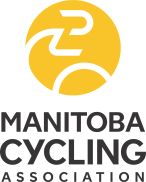 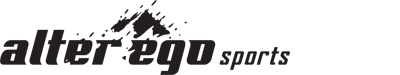 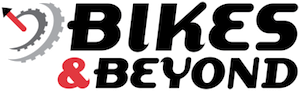 Categories:Schedule:Registration and sign in: 5:30 – 6:30 (kids must register and sign in by ~6:00pm)Event #1 (Kids 13 and under): ~6:30 p.m.Event #2 (Adults): ~ 7:00 p.m.Pricing:Race Name: Wednesday Night Race Series Race Date: Wednesday May 11, Oak Ridge Trails, Bur Oak parking Lot, Birdshill ParkWednesday May 25, Oak Ridge Trails, Bur Oak parking Lot, Birdshill ParkWednesday Jun 8, Oak Ridge Trails, Bur Oak parking Lot, Birdshill ParkWednesday Jun 22, Oak Ridge Trails, Bur Oak parking Lot, Birdshill ParkWednesday July 6, Oak Ridge Trails, Bur Oak parking Lot, Birdshill ParkWednesday July 20, Oak Ridge Trails, Bur Oak parking Lot, Birdshill ParkWednesday Aug 3, Oak Ridge Trails, Bur Oak parking Lot, Birdshill ParkHost:                                                                   ContactNic Robitaille ----------------------------------- Nic 204-952-8456                             May 11Velodonnas Cycling Club ------------------- Gill  204-296-7309                         May 25Bikes & Beyond --------------------------------Brett 403-609-1052                       June 8Bikes & Beyond --------------------------------Brett 403-609-1052                       June 22Alter Ego Cycling Club----------------------- Shawn: 204-771-1925                   July 6Craig Crowter---------------------------------- Craig: 204-981-6836                      July 20Jason Howden--------------------------------- Jason: 204-223-4016                     Aug 3Location:  all races are at Oak Ridge (Bur Oak) BHP Oak Ridge Trails https://www.google.com/maps/dir/winnipeg+mb/50.0093877,-96.9209766/50.0052322,-96.9207317/@50.0063402,-96.9192096,17.77z/data=!4m10!4m9!1m5!1m1!1s0x52ea73fbf91a2b11:0x2b2a1afac6b9ca64!2m2!1d-97.1383744!2d49.895136!1m0!1m0!3e0?hl=en  Directions:    Oak Ridge dates: Enter the park from hi-way 59, pass through the west gate, stay right until you see the Bur Oak parking lot sign, enter there.     Eligibility:   The race is open to all those with a valid UCI/CCA/MCA race license and Citizen License.  To purchase a UCI/CCA/MCA license visit www.mbcycling.ca  Registration:	Pre-registration   None.	Race day registration		Race day registration closes: 30 Minutes before your event.Check In:  All registered riders must "Check-in" at the registration table.  Check in opens at 5:30pm and closes 1/2 hour before your event starts.Adult course: 1, 2, or 3 lap options (subject to change but will be Short, Medium, and Long)  typically not more than 1:15hr for the long raceKids course:  1, 2, or 3 lap options(subject to change but will be Short,  Medium, and Long) )  typically not more than 30mins  for the long raceAGERace Day RegistrationKids race$5 Cash OnlyAdults Race$15 Cash OnlyMCA MEMBERSHIP MUST BE PURCHASED PRIOR TO RACE EVENTMCA MEMBERSHIP MUST BE PURCHASED PRIOR TO RACE EVENTPrizes: Kids race: random cash draw prizes ($10 x 3 ) and CandyAdult race random cash draw prizes ($20 x 3) We are going to run a Participation Draw, every race you race you get a ticket to for the draw.  The more you race the more you chance to win the Grand Prize We will have 2 Grand Prizes, on for under 15, one for over 15.  Under 15 will be $200 cash PrizeOver 15 will be a $300 cash PrizeBoth drawn will be at the last WNR August 3rdOptimal Duration:Adult short race: 25 minutes, long race: 60 minutes Kids short race: 12 minutes,  long race: 30 minutes Course Description: Course will vary from week to week and is subject to change both in layout, length, and/or direction.  Course typically consists of dirt paths, sand and gravel sections, muddy, rooty, and rocky areas, and contains natural hazards such as trees, rocks, undulating terrain, roots, loose and inconsistent surface conditions.  Keep in mind that the weather and recent precipitation may greatly affect any and all of these conditions. Parking: Parking is available at the Bur Oak parking lot.  Washrooms: Washrooms are outhouses Food: none   Cancellation and Rain Delays: the course is quite robust and we will run as long as it is safe,   please consult www.mbcycling.ca for updated info, Twitter: MB cycling for up-to-date notices, and a variety of Facebook groups for last minute cancellation infoPrizes: Kids race: random cash draw prizes ($10 x 3 ) and CandyAdult race random cash draw prizes ($20 x 3) We are going to run a Participation Draw, every race you race you get a ticket to for the draw.  The more you race the more you chance to win the Grand Prize We will have 2 Grand Prizes, on for under 15, one for over 15.  Under 15 will be $200 cash PrizeOver 15 will be a $300 cash PrizeBoth drawn will be at the last WNR August 3rdOptimal Duration:Adult short race: 25 minutes, long race: 60 minutes Kids short race: 12 minutes,  long race: 30 minutes Course Description: Course will vary from week to week and is subject to change both in layout, length, and/or direction.  Course typically consists of dirt paths, sand and gravel sections, muddy, rooty, and rocky areas, and contains natural hazards such as trees, rocks, undulating terrain, roots, loose and inconsistent surface conditions.  Keep in mind that the weather and recent precipitation may greatly affect any and all of these conditions. Parking: Parking is available at the Bur Oak parking lot.  Washrooms: Washrooms are outhouses Food: none   Cancellation and Rain Delays: the course is quite robust and we will run as long as it is safe,   please consult www.mbcycling.ca for updated info, Twitter: MB cycling for up-to-date notices, and a variety of Facebook groups for last minute cancellation infoPrizes: Kids race: random cash draw prizes ($10 x 3 ) and CandyAdult race random cash draw prizes ($20 x 3) We are going to run a Participation Draw, every race you race you get a ticket to for the draw.  The more you race the more you chance to win the Grand Prize We will have 2 Grand Prizes, on for under 15, one for over 15.  Under 15 will be $200 cash PrizeOver 15 will be a $300 cash PrizeBoth drawn will be at the last WNR August 3rdOptimal Duration:Adult short race: 25 minutes, long race: 60 minutes Kids short race: 12 minutes,  long race: 30 minutes Course Description: Course will vary from week to week and is subject to change both in layout, length, and/or direction.  Course typically consists of dirt paths, sand and gravel sections, muddy, rooty, and rocky areas, and contains natural hazards such as trees, rocks, undulating terrain, roots, loose and inconsistent surface conditions.  Keep in mind that the weather and recent precipitation may greatly affect any and all of these conditions. Parking: Parking is available at the Bur Oak parking lot.  Washrooms: Washrooms are outhouses Food: none   Cancellation and Rain Delays: the course is quite robust and we will run as long as it is safe,   please consult www.mbcycling.ca for updated info, Twitter: MB cycling for up-to-date notices, and a variety of Facebook groups for last minute cancellation infoGeneral Race Rules :Pre-riding may only be done during the designated times for your category. Everyone riding on the course during scheduled Pre Ride/training times MUST have a current MCA/UCI Race license (UCI or Citizen License). Nonmembers are not permitted to operate a bicycle on the course during scheduled event times. All racers must operate a bicycle with both front and rear working brakes. All racers must wear a safety approved helmet deemed appropriate for cycling AT ALL TIMES while riding (i.e. while training, racing, riding around the staging area etc.). No exceptions. Riders shall act and race with caution and respect for their fellow racers. They shall be held responsible for any accidents that they cause. Racers MUST present their license at the Registration/Check-in table. Do not come to a race without your license. FYI, technically, the license is to remain on your person throughout the race. It is a racer’s responsibility to know the race course and the number of required laps before the race starts. Marshalls are not obligated to give out directions to confused riders. A racer must act in a sporting manner at all times and shall permit any faster rider to overtake without obstructing. If a rider exits the course for any reason, he/she must return to the course at exactly the same point from which they exited (i.e. do not cross over tape to re-enter the course). Music players and electronic devises are NOT allowed by any racers during any events. Sleeveless jerseys are NOT allowed. You may only wear the jersey of a club or team to which you currently belong, i.e. do not wear a Pro team jerseys unless you are currently a member of that Pro team. Handlebars must have end caps. Kickstands should be removed. Water bottle holders must be secured in appropriate locations on the bicycle frame or seat post. Race plates must be secured to the handlebar so that the number can be clearly read by the Commissaries at the Finish line. Do not alter the plate in any way. Ensure the plate is not obscured by brake cables or bent such that the numbers are difficult to read from a distance. Ensure the bottom of the plate is secured so that it cannot flip up. Before the race, know exactly where the finish line is situated. Your finish time is recorded on the finish line. Do not stop your race until you cross the finish line. Once finished, exit the area immediately. The finish line is for finishers. Never cross the finish line twice. If you leave the race for any reason you MUST alert one of the Commissaries as soon as you are able. It is not fun to look for a "lost" rider who has left the race course unannounced. Glass containers are not allowed on the course, including the feed zone. Please walk your bicycle in the parking areas & any other road ways adjacent to the race site. Please walk your bicycle in the registration, spectator and staging areas. Please consult the UCI and CCA rules to see all applicable rules and regulations. General Race Rules :Pre-riding may only be done during the designated times for your category. Everyone riding on the course during scheduled Pre Ride/training times MUST have a current MCA/UCI Race license (UCI or Citizen License). Nonmembers are not permitted to operate a bicycle on the course during scheduled event times. All racers must operate a bicycle with both front and rear working brakes. All racers must wear a safety approved helmet deemed appropriate for cycling AT ALL TIMES while riding (i.e. while training, racing, riding around the staging area etc.). No exceptions. Riders shall act and race with caution and respect for their fellow racers. They shall be held responsible for any accidents that they cause. Racers MUST present their license at the Registration/Check-in table. Do not come to a race without your license. FYI, technically, the license is to remain on your person throughout the race. It is a racer’s responsibility to know the race course and the number of required laps before the race starts. Marshalls are not obligated to give out directions to confused riders. A racer must act in a sporting manner at all times and shall permit any faster rider to overtake without obstructing. If a rider exits the course for any reason, he/she must return to the course at exactly the same point from which they exited (i.e. do not cross over tape to re-enter the course). Music players and electronic devises are NOT allowed by any racers during any events. Sleeveless jerseys are NOT allowed. You may only wear the jersey of a club or team to which you currently belong, i.e. do not wear a Pro team jerseys unless you are currently a member of that Pro team. Handlebars must have end caps. Kickstands should be removed. Water bottle holders must be secured in appropriate locations on the bicycle frame or seat post. Race plates must be secured to the handlebar so that the number can be clearly read by the Commissaries at the Finish line. Do not alter the plate in any way. Ensure the plate is not obscured by brake cables or bent such that the numbers are difficult to read from a distance. Ensure the bottom of the plate is secured so that it cannot flip up. Before the race, know exactly where the finish line is situated. Your finish time is recorded on the finish line. Do not stop your race until you cross the finish line. Once finished, exit the area immediately. The finish line is for finishers. Never cross the finish line twice. If you leave the race for any reason you MUST alert one of the Commissaries as soon as you are able. It is not fun to look for a "lost" rider who has left the race course unannounced. Glass containers are not allowed on the course, including the feed zone. Please walk your bicycle in the parking areas & any other road ways adjacent to the race site. Please walk your bicycle in the registration, spectator and staging areas. Please consult the UCI and CCA rules to see all applicable rules and regulations. General Race Rules :Pre-riding may only be done during the designated times for your category. Everyone riding on the course during scheduled Pre Ride/training times MUST have a current MCA/UCI Race license (UCI or Citizen License). Nonmembers are not permitted to operate a bicycle on the course during scheduled event times. All racers must operate a bicycle with both front and rear working brakes. All racers must wear a safety approved helmet deemed appropriate for cycling AT ALL TIMES while riding (i.e. while training, racing, riding around the staging area etc.). No exceptions. Riders shall act and race with caution and respect for their fellow racers. They shall be held responsible for any accidents that they cause. Racers MUST present their license at the Registration/Check-in table. Do not come to a race without your license. FYI, technically, the license is to remain on your person throughout the race. It is a racer’s responsibility to know the race course and the number of required laps before the race starts. Marshalls are not obligated to give out directions to confused riders. A racer must act in a sporting manner at all times and shall permit any faster rider to overtake without obstructing. If a rider exits the course for any reason, he/she must return to the course at exactly the same point from which they exited (i.e. do not cross over tape to re-enter the course). Music players and electronic devises are NOT allowed by any racers during any events. Sleeveless jerseys are NOT allowed. You may only wear the jersey of a club or team to which you currently belong, i.e. do not wear a Pro team jerseys unless you are currently a member of that Pro team. Handlebars must have end caps. Kickstands should be removed. Water bottle holders must be secured in appropriate locations on the bicycle frame or seat post. Race plates must be secured to the handlebar so that the number can be clearly read by the Commissaries at the Finish line. Do not alter the plate in any way. Ensure the plate is not obscured by brake cables or bent such that the numbers are difficult to read from a distance. Ensure the bottom of the plate is secured so that it cannot flip up. Before the race, know exactly where the finish line is situated. Your finish time is recorded on the finish line. Do not stop your race until you cross the finish line. Once finished, exit the area immediately. The finish line is for finishers. Never cross the finish line twice. If you leave the race for any reason you MUST alert one of the Commissaries as soon as you are able. It is not fun to look for a "lost" rider who has left the race course unannounced. Glass containers are not allowed on the course, including the feed zone. Please walk your bicycle in the parking areas & any other road ways adjacent to the race site. Please walk your bicycle in the registration, spectator and staging areas. Please consult the UCI and CCA rules to see all applicable rules and regulations. 